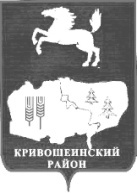 АДМИНИСТРАЦИЯ КРИВОШЕИНСКОГО РАЙОНАПОСТАНОВЛЕНИЕ 10.06.2022                                                                                                      	    	           № 425       с. КривошеиноТомской областиО внесении изменений в Постановление Администрации Кривошеинского района                                от 16.12.2021 № 856 «Об утверждении прогнозного плана (программы) приватизации муниципального имущества»	Руководствуясь Федеральным законом от 21 декабря 2001 года № 178-ФЗ                                 «О приватизации государственного и муниципального имущества», Постановлением Правительства Российской Федерации от 27 августа 2012 года  № 860 «Об организации и проведении продажи государственного или муниципального имущества в электронной форме»           ПОСТАНОВЛЯЮ:           1.Внести в постановление Администрации  Кривошеинского района  от 16.12.2021                   № 856 «Об утверждении прогнозного плана (программы) приватизации муниципального имущества» (далее по тексту – постановление) следующие изменения:           1)приложение к постановлению изложить в новой редакции, согласно приложению к настоящему постановлению.           2.Настоящее постановление вступает в силу с даты его подписания.           3.Контроль за исполнением настоящего постановления возложить на заместителя Главы Кривошеинского района по социально-экономическим вопросам.Глава Кривошеинского района							          А.Н. КоломинНаталья Валерьевна Идикеева (8-38-251) 2-11-81Прокуратура, Шлапаков, Крайсман, Идикеева, Хромых, Управление финансовПрогнозный план (программа) приватизации (продажи)  муниципального имущества муниципального образования Кривошеинский район Томской области на 2022 и на плановый период 2023 и 2024 годов1.Перечень подлежащего приватизации муниципального  имуществаПриложение к постановлению Администрации Кривошеинского района от 10.06.2022 № 425Наименование приватизируемого имуществаМестонахождениеСведения об учете в реестре муниципального имущества Кривошеинского района (реестровый номер)Срок Планируемый доход в местный бюджет, без учёта НДС               (руб.)Сведения об особых условиях приватизации123456Автомобиль UAZ PATRIOT, 2011 г.в.  Томская область, Кривошеинский район,                            с. Кривошеино, ул. Ленина, д.9а0000102022324133,33                      Аукцион (продажа)Автобус ПАЗ            32053-70, 2009 г.в.Томская область, Кривошеинский район,                            с. Иштан, ул. Школьная, д.1001476202260916,67                      Аукцион (продажа)Муниципальное недвижимое имущество, в том числеМуниципальное недвижимое имущество, в том числеМуниципальное недвижимое имущество, в том числе202245023,33                          Аукцион (продажа)Нежилое здание, кадастровый номер 70:09:0101001:855, общей площадью 83,6 кв.м.Томская область, Кривошеинский район,                               с. Кривошеино,               ул. Мелиоративная, д.7/1П7009120024202216883,33                        Аукцион (продажа)Земельный участок, кадастровый номер 70:09:0101001:660, общей площадью 550 кв.м.Томская область, Кривошеинский район,                               с. Кривошеино,               ул. Мелиоративная, д.7/1П7009110017202228140,00Аукцион (продажа)Муниципальное недвижимое имущество, в том числеМуниципальное недвижимое имущество, в том числеМуниципальное недвижимое имущество, в том числе20222684458,00                      Аукцион (продажа)Нежилое одноэтажное кирпичное здание (гаражные боксы), кадастровый номер 70:09:0101002:515, общей площадью 815,10 кв.м.Томская область, Кривошеинский район,                               с. Кривошеино,               ул. Заводская, д.10аП700912005620222055167,00                           Аукцион (продажа)Нежилое одноэтажное кирпичное здание, кадастровый номер 70:09:0101002:1861, общей площадью 78 кв.м.Российская Федерация, Томская область, Кривошеинский муниципальный район, Кривошеинское сельское поселение,                              с. Кривошеино,               ул. Заводская, д.10а/1П70091200962022136750,00                           Аукцион (продажа)Металлический резервуар подземныйТомская область, Кривошеинский район,                               с. Кривошеино,               ул. Заводская, д.10АВ7009120058202254750,00                            Аукцион (продажа)Земельный участок, кадастровый номер 70:09:0101002:102, общей площадью 4450,00 кв.м.Томская область, Кривошеинский район,                               с. Кривошеино,               ул. Заводская, д.10АП70091100452022437791,00Аукцион (продажа)Муниципальное недвижимое имущество, в том числеМуниципальное недвижимое имущество, в том числеМуниципальное недвижимое имущество, в том числе2022646999,96                    Аукцион (продажа)Нежилое здание, кадастровый номер 70:09:0101012:398, общей площадью 696,8 кв.м.Томская область, Кривошеинский район,                               с. Малиновка,               Производственная зона, стр.2П70091200992022643250,20                       Аукцион (продажа)Земельный участок, кадастровый номер 70:09:0100023:174, общей площадью 1008 кв.м.Российская Федерация, Томская область, Кривошеинский район, Новокривошеинское сельское поселение, Производственная зона, 1                              П700911013620223749,76Аукцион (продажа)Итого:3761531,29Наименование приватизируемого имуществаМестонахождениеСведения об учете в реестре муниципального имущества Кривошеинского района (реестровый номер)Срок Планируемый доход в местный бюджет (тыс. руб.)Сведения об особых условиях приватизации123456---20230-Итого:0Наименование приватизируемого имуществаМестонахождениеСведения об учете в реестре муниципального имущества Кривошеинского района                               (реестровый номер)Срок Планируемый доход в местный бюджет (тыс. руб.)Сведения об особых условиях приватизации123456---20240-Итого:0